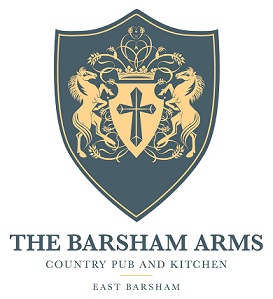 StartersHomemade bread, cold pressed rapeseed oil                                                            V/Vga  £4.95Asparagus, garlic, parsley, Dijon emulsion                                                        V/Vga/gfa  £8.25Crab and chive beignet, spring onion, sweet chilli                                                               £7.95Soup de jour, crusty bread                                                                                     V/gfa  £7.50MainsCrispy confit duck leg, hoisin and sesame noodles, sprouting broccoli                                   £18.95Sicilian beef ragu, paperadelle, toasted pinenuts                                                       gfa  £17.95Barsham burger, smoky bacon, dapple, triple cooked chips, slaw                                 gfa  £15.50Chicken, bacon and avocado salad, garlic croutons                                                      gfa  £14.95Barsham ale battered fish, triple cooked chips, tartar and crushed peas                   gfa  £16.95Rare steak, confit red onion and watercress salad                                                     gfa  £15.95Roast celeriac burger, dapple, triple cooked chips, slaw                                   V/Vga/gfa  £13.508oz ribeye, triple cooked chips, mushroom ragout, buttermilk onions                         gfa  £22.95Grilled halloumi, spring onion and sweet chilli salad                                                 V/gfa  £13.95Sides                                                                                                         V/gfa  £3.50triple cooked chips                                    buttermilk onionsFrench fries                                             slawSprouting broccoli                                     mushroom ragoutgf-gluten free  gfa-gluten free adaptable  V-vegetarian  Va-Vegetarian adaptable  Vg-vegan                               Vga-vegan adaptable   